Support Immigrants and Refugees!After the recent attacks on immigrant and refugee communities at both the state and federal level, it is time to come together and lift up the voices of our communities! Our movement is about building the world we believe in, one that is welcoming, diverse, and inclusive. So let’s lift up that vision and demand that those in power follow our lead.What can you do?Organize a press conference, rally, or other public eventVisit, call, or send a postcard to your legislator(s) and say #StoptheHateThank the Mayors of cities in PA who have stood up for immigrants & refugeesPost your message on social media with the hashtags: #PAlovesImmigrants #RefugeesWelcome #StoptheHateSign a petition supporting immigrants & refugeesDonate to a local community organizationGo to www.paimmigrant.org for more information!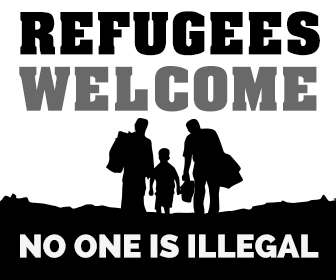 